ОБЩАЯ ИНФОРМАЦИ О ЗНАКЕ СИСТЕМЫ ДОБРОВОЛЬНОЙ СЕРТИФИКАЦИИ «СЕРКОНС УП»Знак соответствия Системы применяют в отношении продукции, прошедшей подтверждение соответствия, также Знак предназначен для идентификации конкретной единицы продукции в отношении принадлежности этой единицы к той совокупности продукции (серийно выпускаемой или партии), на которую выдан сертификат соответствия. Знак соответствия Системы является упрощенным и доступным для неопределенного круга лиц свидетельством того, что данный объект соответствует установленным требованиям. Знак обеспечивает прослеживаемость в части сферы распространения (международной, региональной, национальной, союза, сообщества и т.д.), и, при необходимости, вида документов, соответствие которым подтверждено знаком (технический регламент, стандарт и т.п.). Знак соответствия Системы соответствует ГОСТ Р ИСО/МЭК 17030-2007 «Общие требования к знакам соответствия при оценке, проводимой третьей стороной».Знак соответствия Системы наносится непосредственно на продукцию и (или) ее упаковку (тару), указывается в технической документации, сопроводительной документации, поступающей к приобретателю (потребителю) при реализации.Знак соответствия Системы применяют в рекламных целях, каталогах, на фирменных бланках, на накладных, на плакатах, в рекламе на телевидении, в рекламных видеоматериалах, на веб-сайтах, в брошюрах, на наружной рекламе (щиты, эмблемы) также он может использоваться в сертификатах соответствия, официальных бланках, свидетельствах об уполномочивании и др.Знак соответствия Системы обладает изобразительным отличием, исключающим его полное сходство со знаками других Систем сертификации и иными знаками, применение которых предусмотрено законодательством Российской Федерации.ПОРЯДОК ПРИМЕНЕНИЯ ЗНАКА СООТВЕТСТВИЯ1. Знак соответствия Системы наносят полностью согласно его изображению. Не допускается наносить отдельные элементы изображения.2. Применение Знака Системы регулируется разрешением на его применение.Основанием для выдачи разрешения на применения Знака Системы является положительное решение о выдаче сертификата соответствия. Выдача разрешения на применение Знака Системы осуществляется одновременно с выдачей сертификата соответствия.3. При применении Знака Системы его изображение должно быть отличным по цвету от маркируемой поверхности.4. Знак соответствия Системы наносят на несъемную часть каждой единицы сертифицированной продукции, предназначенной для реализации и (или) на каждую упаковочную единицу этой продукции рядом с товарным знаком изготовителя, на сопроводительную техническую документацию на свободном поле, как правило, в месте, где приведены сведения о сертификации продукции. Место нанесения знака должно обеспечивать доступность знака для органов контроля (надзора) и потенциальных приобретателей (потребителей).5. При выборе места нанесения знака следует исходить из следующих принципов:- нанесение знака непосредственно на поверхность каждой единицы продукции является приоритетным;- нанесение знака на индивидуальную упаковку целесообразно при необходимости дублирования знака на поверхности единицы продукции, а также, когда нанесение знака на поверхность единицы продукции невозможно;- нанесение знака на сопроводительную документацию целесообразно при необходимости дублирования знака на поверхности единицы продукции и (или) на индивидуальной упаковке, а также при отсутствии индивидуальной упаковки и невозможности нанести знак на поверхность единицы продукции.6. При маркировании применяют следующие технологические приемы:- клеймение готового изделия, упаковочной единицы, оформленной сопроводительной документации знаком соответствия с помощью специального клейма;- нанесение на продукцию, ее тару (упаковку) и оформляемую сопроводительную документацию плоского или рельефного изображения знака соответствия в ходе технологического процесса изготовления с помощью специализированной технологической оснастки;- применение комплектующих изделий, упаковочных материалов и бланков сопроводительной документации с нанесенными на них изображениями знака соответствия;- прикрепление специально изготовленных носителей знака соответствия (ярлыков, этикеток, самоклеящихся лент и т.п.).7. Для недопущения введения в заблуждение приобретателя (потребителя) и других заинтересованных лиц в отношении действия знака, следует выполнять следующие условия:- размещать знак на базовой части изделия, не являющейся съемным элементом;- размер знака не должен быть меньше установленного минимального размера, а при отсутствии этой нормы размер должен обеспечить зрительное распознавание всех элементов его изображения без применения инструментальных методов;- не допускать возможности зрительного смешения знака составной части изделия (комплектующего изделия) со знаком на изделии в целом;- не допускать маркирование продукции знаком соответствия системы менеджмента [услуг (работ), процесса].8. Нанесение знака осуществляет держатель сертификата соответствия или уполномоченная им организация. Затраты на маркирование Знаком Системы включая приобретение или изготовление самоклеящихся лент с изображением Знака Системы, а также необходимых технических средств, несет держатель сертификата соответствия.9. При несоответствии конкретных единиц продукции установленным требованиям и принятии решения о возможности ее использования по иному назначению, допускающему такое несоответствие, маркирование продукции знаком не проводится. Если маркирование такой продукции осуществлялось в ходе технологического процесса, маркировка должна быть удалена.10. Разрешение на применение Знака Системы аннулируется при отмене срока действия сертификата соответствия.ТРЕБОВАНИЯ К ИЗОБРАЖЕНИЮ ЗНАКА СООТВЕТСТВИЯ1. Знак Системы на сертификате соответствия размещается снизу в левом углу, либо в центре бланка. 2 Орган по сертификации одновременно с выдачей сертификата оформляет письменное разрешение держателю сертификата на использование знака соответствия. 3. Знак соответствия должен сохраняться (по наличию на поверхности и по четкости изображения), по крайней мере, до начала применения маркированного изделия его конечным потребителем.4 Знак следует воспроизводить с сохранением пропорций его элементов. Знак соответствия Системы представляет собой кольцо, образованное из двух окружностей, расположенных   в виде ленты сплошной окраски, с секторным разрывом с правой стороны. Разрыв составляет – не более 1,10 длины окружности.  По периметру кольца нанесены надписи: сверху – «ДОБРОВОЛЬНАЯ», снизу – «СЕРТИФИКАЦИЯ», шрифт – Tahoma.Форма и размеры Знака соответствия Системы в натуральную величину представлены на рисунке 1. 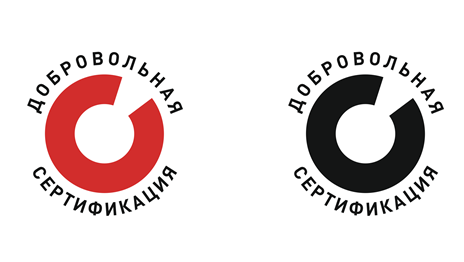 Рисунок 1 – Форма и размеры Знака соответствияСДС «СЕРКОНС УП»5 Размеры Знака соответствия Системы должны гарантировать четкость и различимость его элементов невооруженным глазом. Общая высота знака не менее 21 мм, ширина не более 22мм. При увеличении размера знака должны соблюдаться общие пропорции. Способ нанесения знака соответствия должен гарантировать четкость и различимость его элементов невооруженным глазом.6 Цвет знака выполнен в красной гамме. При невозможности нанесения Знака соответствия Системы с использованием красного цвета, допускается черно-белое изображение.